ANEXO 1Ejemplo pauta menú nutricional del día muy alta carga de entrenamiento de grupo experimental con periodización nutricionalANEXO 2Ejemplo pauta menú nutricional del día muy alta carga de entrenamiento de grupo control sin periodización nutricional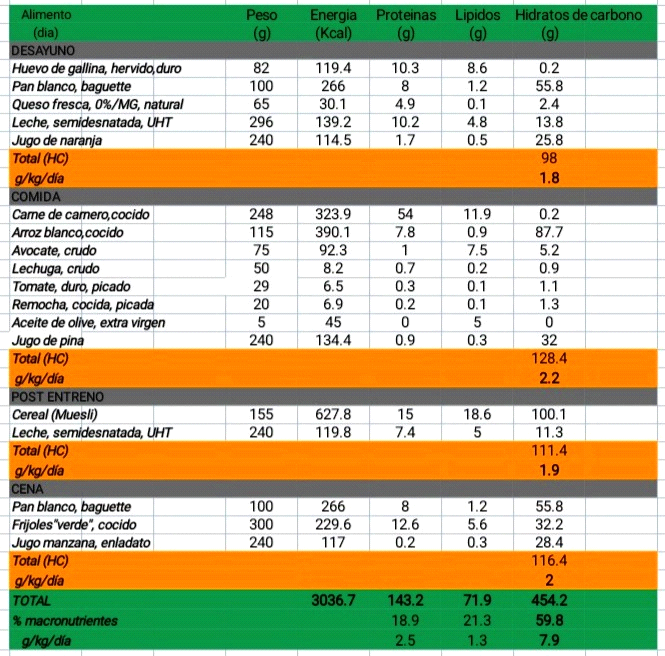 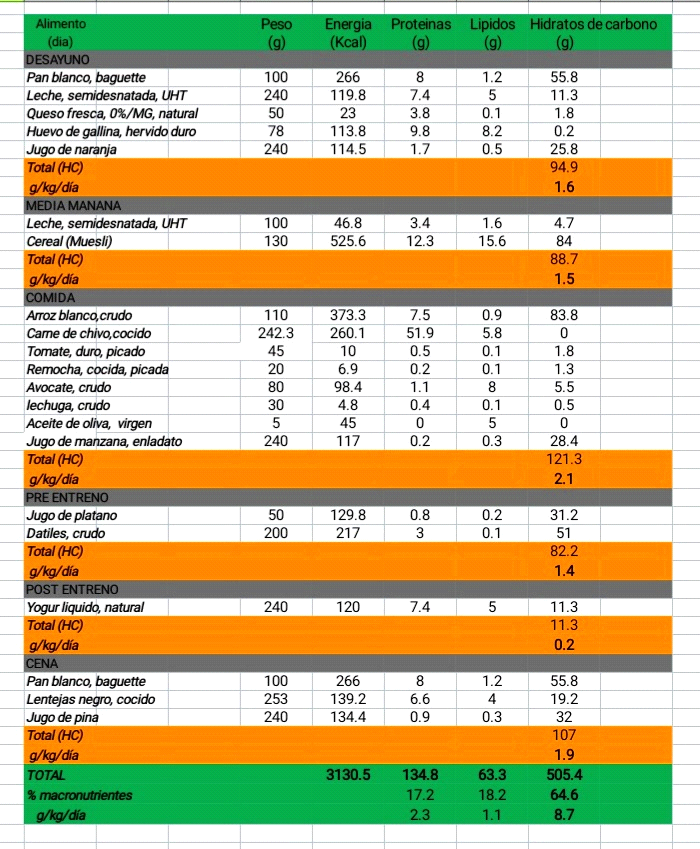 